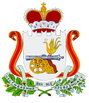 У  К  А  ЗГУБЕРНАТОРА СМОЛЕНСКОЙ ОБЛАСТИот  27.09.2021 № 96В соответствии с пунктами 36-2 и 36-3 Указа Президента Российской Федерации от 15.06.92 № 632 «О мерах по реализации Закона Российской Федерации               «О реабилитации репрессированных народов» в отношении казачества», приказом Федерального агентства по делам национальностей от 06.04.2020 № 45                     «Об утверждении Типового положения о согласовании и утверждении уставов казачьих обществ»п о с т а н о в л я ю:1. Утвердить прилагаемое Положение о согласовании и утверждении уставов казачьих обществ, создаваемых (действующих) на территории Смоленской области.2. Рекомендовать главам муниципальных образований Смоленской области принять правовые акты в соответствии с пунктами 36-2 и 36-3 Указа Президента Российской Федерации от 15.06.92 № 632 «О мерах по реализации Закона Российской Федерации «О реабилитации репрессированных народов» в отношении казачества».А.В. ОстровскийПОЛОЖЕНИЕо согласовании и утверждении уставов казачьих обществ, создаваемых (действующих) на территории Смоленской области1. Настоящее Положение определяет перечень документов, необходимых для согласования и утверждения Губернатором Смоленской области уставов казачьих обществ, создаваемых (действующих) на территории Смоленской области (далее также – казачьи общества), сроки и порядок их представления и рассмотрения, порядок принятия решений о согласовании и утверждении уставов казачьих обществ.2. Губернатор Смоленской области согласовывает:1) уставы окружных (отдельских) казачьих обществ, создаваемых (действующих) на территориях Смоленской области и другого (других) субъекта (субъектов) Российской Федерации;2) уставы войсковых казачьих обществ, осуществляющих деятельность на территориях Смоленской области и другого (других) субъекта (субъектов) Российской Федерации либо на территории Смоленской области в случае ее образования в результате объединения Смоленской области и другого (других) субъекта (субъектов) Российской Федерации.3. Губернатором Смоленской области утверждаются:1) уставы районных (юртовых) казачьих обществ, создаваемых (действующих) на территориях двух и более муниципальных районов Смоленской области или на территориях муниципальных районов и городских округов Смоленской области;2) уставы окружных (отдельских) казачьих обществ, создаваемых (действующих) на территории Смоленской области. 4. Согласование уставов казачьих обществ осуществляется после:- принятия учредительным собранием (кругом, сбором) решения об учреждении казачьего общества;- принятия высшим органом управления казачьего общества решения об утверждении устава этого казачьего общества.5. Для согласования устава действующего казачьего общества атаман этого казачьего общества в течение 14 календарных дней со дня принятия высшим органом управления казачьего общества решения об утверждении устава данного казачьего общества направляет Губернатору Смоленской области представление о согласовании устава казачьего общества. К указанному представлению прилагаются:1) копии документов, подтверждающих соблюдение требований к порядку созыва и проведения заседания высшего органа управления казачьего общества, установленных главами 4 и 91 Гражданского кодекса Российской Федерации и иными федеральными законами в сфере деятельности некоммерческих организаций, а также уставом казачьего общества;2) копия протокола заседания высшего органа управления казачьего общества, содержащего решение об утверждении устава этого казачьего общества;3) устав казачьего общества в новой редакции. 6. Для согласования устава создаваемого казачьего общества лицо, уполномоченное учредительным собранием (кругом, сбором) создаваемого казачьего общества (далее – уполномоченное лицо), в течение 14 календарных дней со дня принятия учредительным собранием (кругом, сбором) решения об учреждении казачьего общества направляет Губернатору Смоленской области представление о согласовании устава казачьего общества. К указанному представлению прилагаются:1) копии документов, подтверждающих соблюдение требований к порядку созыва и проведения заседания учредительного собрания (круга, сбора) казачьего общества, установленных главами 4 и 91 Гражданского кодекса Российской Федерации и иными федеральными законами в сфере деятельности некоммерческих организаций;2) копия протокола учредительного собрания (круга, сбора), содержащего решение об утверждении устава казачьего общества;3) устав казачьего общества. 7. В случае если устав казачьего общества подлежит согласованию с атаманом иного казачьего общества, указанного в пунктах 34 и 35 Указа Президента Российской Федерации от 15.06.92 № 632 «О мерах по реализации Закона Российской Федерации «О реабилитации репрессированных народов» в отношении казачества» (далее – атаман иного казачьего общества), устав казачьего общества направляется для согласования указанному атаману до направления Губернатору Смоленской области. В этом случае к представлению о согласовании устава казачьего общества прилагается заверенная подписью атамана казачьего общества или уполномоченного лица копия письма о согласовании устава казачьего общества атаманом иного казачьего общества.8. Указанные в пунктах 5 и 6 настоящего Положения копии документов должны быть заверены подписью атамана казачьего общества или уполномоченного лица. Документы (их копии), содержащие более одного листа, должны быть прошиты, пронумерованы и заверены подписью атамана казачьего общества или уполномоченного лица на обороте последнего листа в месте, предназначенном для прошивки.9. Документы, указанные в пунктах 5 и 6 настоящего Положения, в течение    3 рабочих дней со дня их поступления от атамана казачьего общества или уполномоченного лица передаются в Департамент Смоленской области по внутренней политике (далее – Департамент), который обеспечивает их рассмотрение для принятия по ним Губернатором Смоленской области решения о согласовании либо об отказе в согласовании устава казачьего общества в течение 14 календарных дней со дня поступления от атамана казачьего общества или уполномоченного лица указанных документов.Департамент рассматривает документы, указанные в пунктах 5 и 6 настоящего Положения, и готовит проект письма о согласовании устава казачьего общества либо проект уведомления об отказе в согласовании устава казачьего общества с указанием оснований, послуживших причиной для принятия решения об отказе в согласовании устава казачьего общества.10. Принятие решения о согласовании либо об отказе в согласовании устава казачьего общества осуществляется Губернатором Смоленской области путем подписания письма о согласовании устава казачьего общества либо уведомления об отказе в согласовании устава казачьего общества в течение 14 календарных дней со дня поступления от атамана казачьего общества или уполномоченного лица документов, указанных в пунктах 5 и 6 настоящего Положения.11. Департамент в течение 3 рабочих дней со дня принятия Губернатором Смоленской области решения о согласовании либо об отказе в согласовании устава казачьего общества направляет атаману казачьего общества или уполномоченному лицу подписанное Губернатором Смоленской области письмо о согласовании устава казачьего общества либо уведомление об отказе в согласовании устава казачьего общества. 12. Основаниями для отказа в согласовании устава действующего казачьего общества являются:1) несоблюдение требований к порядку созыва и проведения заседания высшего органа управления казачьего общества, установленных главами 4 и 91 Гражданского кодекса Российской Федерации и иными федеральными законами в сфере деятельности некоммерческих организаций, а также уставом казачьего общества;2) непредставление или представление неполного комплекта документов, предусмотренных пунктом 5 настоящего Положения, несоблюдение требований к их оформлению, порядку и сроку представления;3) наличие в представленных документах недостоверных или неполных сведений. Проверка достоверности сведений, содержащихся в представленных документах, осуществляется путем их сопоставления с информацией, полученной способами, разрешенными федеральным законодательством.13. Основаниями для отказа в согласовании устава создаваемого казачьего общества являются:1) несоблюдение требований к порядку созыва и проведения заседания учредительного собрания (круга, сбора) казачьего общества, установленных главами 4 и 91 Гражданского кодекса Российской Федерации и иными федеральными законами в сфере деятельности некоммерческих организаций;2) непредставление или представление неполного комплекта документов, предусмотренных пунктом 6 настоящего Положения, несоблюдение требований к их оформлению, порядку и сроку представления;3) наличие в представленных документах недостоверных или неполных сведений. Проверка достоверности сведений, содержащихся в представленных документах, осуществляется путем их сопоставления с информацией, полученной способами, разрешенными федеральным законодательством.14. Отказ в согласовании устава казачьего общества не является препятствием для повторного направления Губернатору Смоленской области представления о согласовании устава казачьего общества и документов, предусмотренных пунктами 5 и 6 настоящего Положения, при условии устранения оснований, послуживших причиной для принятия указанного решения.Повторное представление о согласовании устава казачьего общества и документов, предусмотренных пунктами 5 и 6 настоящего Положения, и принятие по этому представлению решения осуществляются в порядке, предусмотренном пунктами 7 - 13 настоящего Положения.Предельное количество повторных направлений представления о согласовании устава казачьего общества и документов, предусмотренных пунктами 5 и  6 настоящего Положения, не ограничено.15. Утверждение уставов казачьих обществ осуществляется после их согласования должностными лицами, указанными в пунктах 32-4 и 33 Указа Президента Российской Федерации от 15.06.92 № 632 «О мерах по реализации Закона Российской Федерации «О реабилитации репрессированных народов» в отношении казачества» (далее – должностные лица).16. Для утверждения устава действующего казачьего общества атаман этого казачьего общества в течение 5 календарных дней со дня получения согласованного устава казачьего общества направляет Губернатору Смоленской области представление об утверждении устава казачьего общества. К указанному представлению прилагаются:1) копии документов, подтверждающих соблюдение требований к порядку созыва и проведения заседания высшего органа управления казачьего общества, установленных главами 4 и 91 Гражданского кодекса Российской Федерации и иными федеральными законами в сфере деятельности некоммерческих организаций, а также уставом казачьего общества;2) копия протокола заседания высшего органа управления казачьего общества, содержащего решение об утверждении устава этого казачьего общества;3) копии писем о согласовании устава казачьего общества должностными лицами;4) устав казачьего общества на бумажном носителе и в электронном виде.17. Для утверждения устава создаваемого казачьего общества уполномоченное лицо в течение 5 календарных дней со дня получения согласованного устава казачьего общества направляет Губернатору Смоленской области представление об утверждении устава казачьего общества. К указанному представлению прилагаются:1) копии документов, подтверждающих соблюдение требований к порядку созыва и проведения заседания учредительного собрания (круга, сбора) казачьего общества, установленных главами 4 и 91 Гражданского кодекса Российской Федерации и иными федеральными законами в сфере деятельности некоммерческих организаций;2) копия протокола учредительного собрания (круга, сбора), содержащего решение об утверждении устава казачьего общества;3) копии писем о согласовании устава казачьего общества должностными лицами;4) устав казачьего общества на бумажном носителе и в электронном виде.18. Указанные в пунктах 16 и 17 настоящего Положения копии документов должны быть заверены подписью атамана казачьего общества или уполномоченного лица. Документы (их копии), за исключением документов в электронном виде, содержащие более одного листа, должны быть прошиты, пронумерованы и заверены подписью атамана казачьего общества или уполномоченного лица на обороте последнего листа на месте прошивки.19. Документы, указанные в пунктах 16 и 17 настоящего Положения, в течение 3 рабочих дней со дня их поступления от атамана казачьего общества или уполномоченного лица передаются в Департамент, который обеспечивает их рассмотрение для принятия по ним Губернатором Смоленской области решения об утверждении либо об отказе в утверждении устава казачьего общества  в течение 30 календарных дней со дня поступления от атамана казачьего общества или уполномоченного лица указанных документов.20. Департамент рассматривает документы, указанные в пунктах 16 и 17 настоящего Положения, и готовит проект уведомления об утверждении устава казачьего общества и проект правового акта об утверждении устава казачьего общества либо проект уведомления об отказе в утверждении устава казачьего общества с указанием оснований, послуживших причиной для принятия решения об отказе в утверждении устава казачьего общества.21. Принятие решения об утверждении либо об отказе в утверждении устава казачьего общества осуществляется Губернатором Смоленской области путем подписания уведомления об утверждении устава казачьего общества и правового акта об утверждении устава казачьего общества либо уведомления об отказе в утверждении устава казачьего общества в течение 30 календарных дней со дня поступления от атамана казачьего общества или уполномоченного лица документов, указанных в пунктах 16 и 17 настоящего Положения.22. Департамент в течение 3 рабочих дней со дня принятия Губернатором Смоленской области решения об утверждении либо об отказе в утверждении устава казачьего общества направляет атаману казачьего общества или уполномоченному лицу подписанное Губернатором Смоленской области уведомление об утверждении устава казачьего общества и копию подписанного Губернатором Смоленской области правового акта об утверждении устава казачьего общества либо уведомление об отказе в утверждении устава казачьего общества, подписанное Губернатором Смоленской области. 23. На титульном листе утверждаемого устава казачьего общества указываются:слово УСТАВ (прописными буквами) и полное наименование казачьего общества;год принятия учредительным собранием (кругом, сбором) решения об учреждении казачьего общества – для создаваемого казачьего общества либо год принятия высшим органом управления казачьего общества решения об утверждении устава этого казачьего общества в утверждаемой редакции - для действующего казачьего общества (печатается выше границы нижнего поля страницы и выравнивается по центру);гриф утверждения, состоящий из слова УТВЕРЖДЕНО (без кавычек и прописными буквами) и реквизитов правового акта, которым утверждается устав казачьего общества (располагается в правом верхнем углу титульного листа устава казачьего общества); гриф согласования, состоящий из слова СОГЛАСОВАНО (без кавычек и прописными буквами), наименования должности, инициалов и фамилии лица, согласовавшего устав казачьего общества, реквизитов письма о согласовании устава казачьего общества (располагается в правом верхнем углу титульного листа устава казачьего общества под грифом утверждения; в случае согласования устава несколькими должностными лицами грифы согласования располагаются вертикально под грифом утверждения с учетом очередности согласования, при большом количестве – на отдельном листе согласования).24. Основаниями для отказа в утверждении устава действующего казачьего общества являются:1) несоблюдение требований к порядку созыва и проведения заседания высшего органа управления казачьего общества, установленных Гражданским кодексом Российской Федерации и иными федеральными законами в сфере деятельности некоммерческих организаций, а также уставом казачьего общества;2) непредставление или представление неполного комплекта документов, предусмотренных пунктом 16 настоящего Положения, несоблюдение требований к их оформлению, порядку и сроку представления;3) наличие в представленных документах недостоверных или неполных сведений. Проверка достоверности сведений, содержащихся в представленных документах, осуществляется путем их сопоставления с информацией, полученной от компетентных органов или организаций, выдавших документ (документы), а также полученной иными способами, разрешенными федеральным законодательством.25. Основаниями для отказа в утверждении устава создаваемого казачьего общества являются:1) несоблюдение требований к порядку созыва и проведения заседания учредительного собрания (круга, сбора) казачьего общества, установленных Гражданским кодексом Российской Федерации и иными федеральными законами в сфере деятельности некоммерческих организаций;2) непредставление или представление неполного комплекта документов, предусмотренных пунктом 17 настоящего Положения, несоблюдение требований к их оформлению, порядку и сроку представления;3) наличие в представленных документах недостоверных или неполных сведений. Проверка достоверности сведений, содержащихся в представленных документах, осуществляется путем их сопоставления с информацией, полученной от компетентных органов или организаций, выдавших документ (документы), а также полученной иными способами, разрешенными федеральным законодательством.26. Отказ в утверждении устава казачьего общества не является препятствием для повторного направления Губернатору Смоленской области представления об утверждении устава казачьего общества и документов, предусмотренных пунктами 16 и 17 настоящего Положения, при условии устранения оснований, послуживших причиной для принятия указанного решения.Повторное представление об утверждении устава казачьего общества и документов, предусмотренных пунктами 16 и 17 настоящего Положения, и принятие по этому представлению решения осуществляются в порядке, предусмотренном пунктами 18 - 25 настоящего Положения.Предельное количество повторных направлений представления об утверждении устава казачьего общества и документов, предусмотренных пунктами 16 и 17 настоящего Положения, не ограничено.Об утверждении Положения          о согласовании и утверждении уставов казачьих обществ, создаваемых (действующих) на территории Смоленской областиУТВЕРЖДЕНО Указом Губернатора Смоленской области  от 27.09.2021 № 96